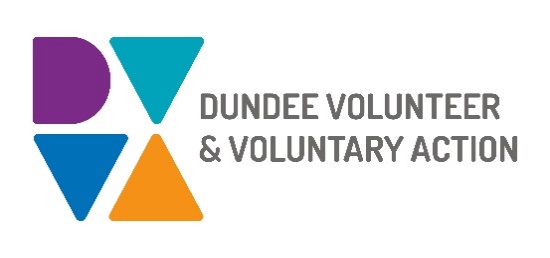 Job Description and Person SpecificationPOST TITLE:	Community Planning CoordinatorRESPONSIBLE TO:	Board of Dundee Volunteer and Voluntary Action (DVVA) and CEO through Communities Manager and Operations ManagerDURATION:	Permanent, subject to an initial 6 months probationary periodHOURS:	35 hours per week, to be worked in accordance with DVVA Conditions of ServiceSALARY: 	Grade 4: £25,979 - £28,866PURPOSE OF POST	The Community Planning Coordinator will be responsible for encouraging and maintaining participation and involvement of Third Sector organisations and communities in locality planning, ensuring that the voice of the Third Sector and local communities is heard and influences the design and delivery of Dundee’s City Plan. This post will be instrumental in supporting a strong, coherent and collective voice for the Third Sector by strengthening engagement of grass-roots initiatives, community groups and Third Sector partners with community planning activities, providing a bridge that connects Third Sector and locality decision making.MAIN WORKING CONTACTSInternal: Communities Programme Coordinators and their team members, Communities Team Manager, Operations Manager, and other DVVA colleagues and volunteers.External: Staff and volunteers of Third Sector organisations, Third Sector Interface partners, local groups and community members, Dundee City Council Communities Officers and Empowerment Workers.  MAIN DUTIES:Establish accessible mechanisms to enable Third Sector organisations and communities to engage in and contribute to community planning, including the development and implementation of Third Sector Networks across DundeeContinue to map and review the landscape of community services and groups, gather intelligence on community assets, and issues experienced by the Third Sector and community groupsCommunicate efficiently and work with the Volunteering and Engagement Team Coordinator and team members that will have an active role in supporting and contributing to Third Sector Network meetings and other consultation mechanismsImprove Third Sector collaborative working at locality level and ensure that Third Sector representatives have a lead role within Local Community Plans, and locality working results in improved outcomes for communities in Dundee Ensure Third Sector representatives support the allocation of Local Community Planning Partnerships budgets to mental health and substance-use focused interventions Facilitate networking, promote partnership opportunities and lead solution-focused approaches to collectively respond to emerging needsFacilitate an effective and robust Third Sector contribution that will inform strategic discussions and commissioning of services  Actively and constructively participate in local networks, meetings and forums to ensure the effective involvement and representation of the Third Sector in community planningWork in collaboration with Dundee City Council, NHS Tayside and other community planning partners and promote a joint working approachLead the development of partnerships to enable local Third Sector organisations and community groups to form collaborative arrangements to deliver evidence-based services and activitiesProvide line-management support to staff assigned Monitor, report and evaluate the work undertaken, capturing the impact that delivery has had on the Third Sector, communities and individualsGENERAL DUTIESDemonstrate commitment to the work of DVVA and promote team workingDemonstrate commitment to the work of Dundee’s Third Sector Interface (TSI) and promote partnership workingWork in accordance with DVVA’s policies and proceduresIdentify any areas of risk and advise on improvementsUndertake personal and professional development as required by the roleFlexible working which may include evening and occasional weekend workThe job description is a broad picture of the post at the date of preparation.  It is not an exhaustive list of all possible duties as it is recognised that jobs change over time. Should the duties change radically then the post and grading will be reviewed.CONDITIONS OF SERVICEThese are set out in the DVVA staff handbook.All staff meeting the qualifying criteria may join a defined contribution pension scheme provided by TPT Retirement Solutions. The organisation has an equal opportunities policy and seeks to be an equal opportunities employer.ANNUAL LEAVE: 21 days per annum on appointment increasing each year by 1 day to a maximum of 25 days, plus 6 public holidays, plus 5 days Christmas closedown.LOCATION: DVVA currently operates on a hybrid working model which adopts a blended approach between our main office and home. Our main office is based in Dundee city centre and we have a community location in Lochee and Whitfield.Person SpecificationEssential Desirable Professional/Educational QualificationsRelevant degree level or equivalent qualification or track record of successfully engaging and working with communitiesQualification on Community Development or Community EducationRegistration with CLD Standards CouncilKnowledge and ExperienceRole of the Third Sector in delivering health and social care outcomes, community planning and creating stronger communities Awareness and recognition of local community needs and barriers to participationLocality Planning structures and prioritiesCommunity development toolsInfluencing, managing and supporting change at community level and within the Third SectorExperience of managing staffSuccessful track record in community engagement, development work and supporting Third Sector organisationsSupport impactful community engagementCollaborative working at locality levelCreate innovative solutions to engage with and support change within communitiesPlanning, target setting and delivery of project objectivesEstablishing and maintaining effective working relationships with a variety of organisations and partnersEngagement with underrepresented, hard to reach groups and people with lived experience Skills and abilitiesExcellent communication skills, both oral and written, with the ability to convey complex information in an accessible formal to a range of stakeholdersExcellent organisational skills with the ability to handle multiple tasks simultaneouslyStrong interpersonal skills, with the ability to manage internal and external relationships effectivelyAdvanced IT skills, including in the use of Microsoft Office Ability to analyse survey responses, distilling relevant facts to identify trends, assets and weaknesses, and gaps in service provisionAbility to work well in a team as well as own initiativePersonal QualitiesSelf-motivated, consistent and committedFlexible approach with an ability to meet deadlines and adapt to changing circumstancesStrong team player, motivator and willing to work with others to achieve shared outcomesHonesty, integrity and a strong work  ethic Commitment to social justice, diversity, equality and diversityAdditional Job-Related requirementsFlexible working which may include evening and occasional weekend workSatisfactory PVG Scheme Record check or Scheme Record Update (Adults)Driving Licence and access to a car